Ośrodek Rehabilitacyjno-Edukacyjno-WychowawczyMyślenice Zdrojowa 119Konspekt- Ćwiczenia korekcyjne – plecy okrągłe część II – nauka przyjmowania postawy skorygowanejProwadzący: Opiekun lub rodzic	Zajęcia:  Wychowanie fizyczneTemat: - Ćwiczenia korekcyjne – plecy okrągłe część II – nauka przyjmowania postawy skorygowanejCele ogólne:Nauka przyjmowania postawy skorygowanejCele szczegółowe:Utrwalanie nawyków prawidłowej postawy ciała w pozycji na plecachForma: indywidualnaMetoda: Szczególną uwagę należy zwrócić na odcinek lędźwiowy. Musi on przylegać ściśle do ściany podczas wykonywanych ćwiczeńPrzybory:  materac , koc do ćwiczeń, wygodne ubranie Przebieg zajęć:Ćwiczenie numer 1Pw-siad , kończyny dolne zgięte w stawach biodrowych lub kolanowych, kręgosłup  i głowa przylega do ściany, kończyny górne  ułożone wzdłuż tułowia, dłonie oparte  o podłoże.Ruch-zginamy i prostujemy głowę bez odrywania barków od ściany, następnie ustawienie jej w pozycji skorygowanej( wzrok skierowany przed siebie ,broda lekko ścignięta do mostka) 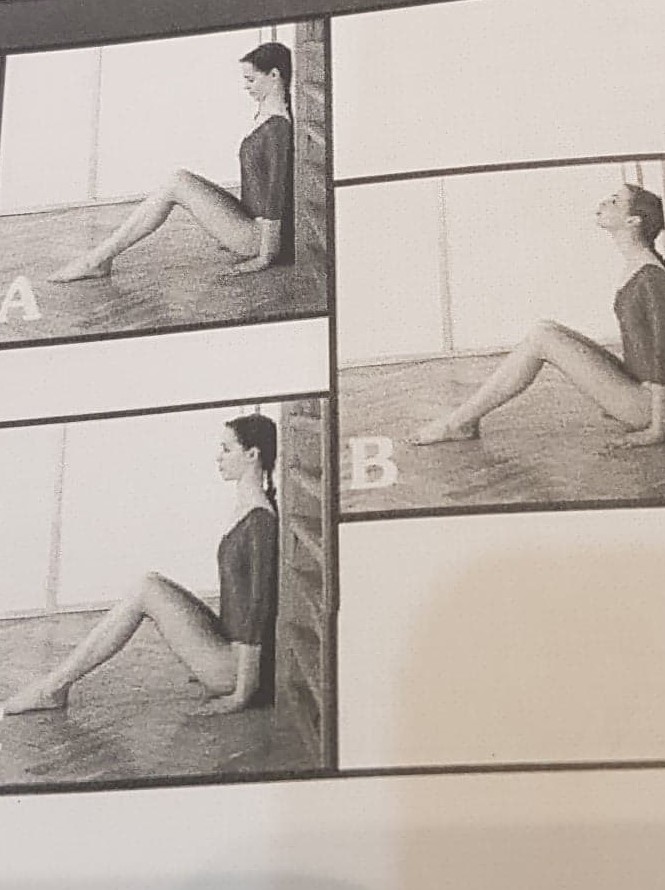 Źródło: S. Owczarek , Atlas ćwiczeń korekcyjnych. Wydawnictwo WSIP, Warszawa  1998.Ćwiczenie numer 2Pw- siad , kończyny dolne zgięte w stawach biodrowych lub kolanowych, kręgosłup  i głowa przylega do ściany, kończyny górne ułożone wzdłuż tułowia.Ruch- dociskanie barków do ściany z jednoczesną rotacją zewnętrzną  rąk, następnie powrót  rąk do  pozycji wyjściowej ( zdjęcie A)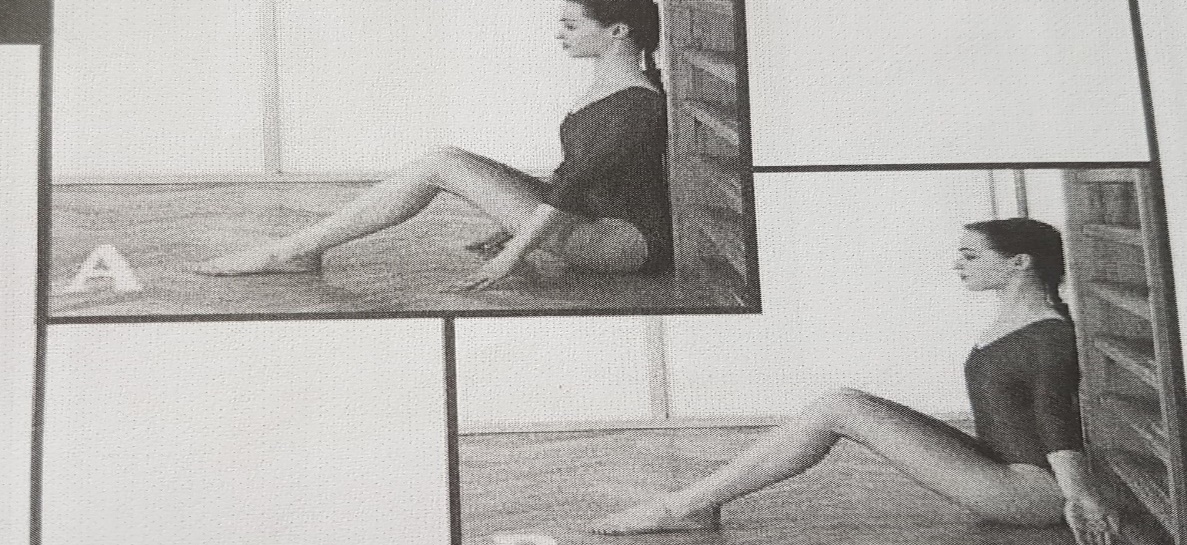 Źródło: S. Owczarek , Atlas ćwiczeń korekcyjnych. Wydawnictwo WSIP, Warszawa  1998.Ćwiczenie numer 3Pw- siad , kończyny dolne zgięte w stawach biodrowych lub kolanowych, kręgosłup  i głowa przylega do ściany, kończyny górne ułożone wzdłuż tułowia.Ruch-unoszenie i opuszczanie  barków z równoczesnym dociśnięciem  ich do ściany , następnie maksymalne opuszczenie barków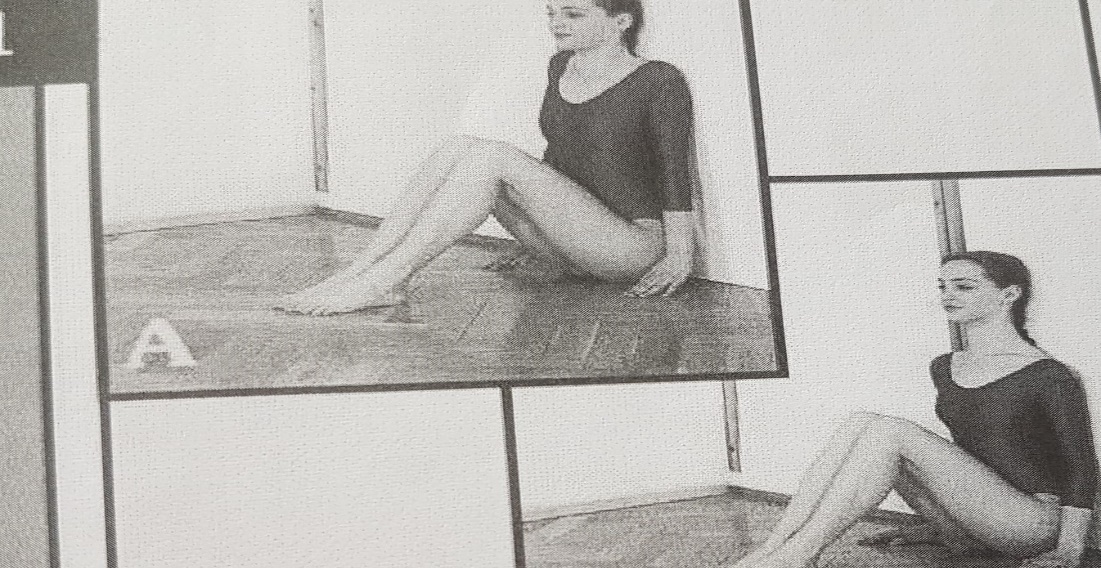 Źródło: S. Owczarek , Atlas ćwiczeń korekcyjnych. Wydawnictwo WSIP, Warszawa  1998.Ćwiczenie numer 4Pw- siad , kończyny dolne zgięte w stawach biodrowych lub kolanowych, kręgosłup  i głowa przylega do ściany, kończyny górne  ułożone wzdłuż tułowia, barki  opuszczone i przyciśnięte do ściany.Ruch-  uwypuklenie klatki piersiowej bez odrywania barków od ściany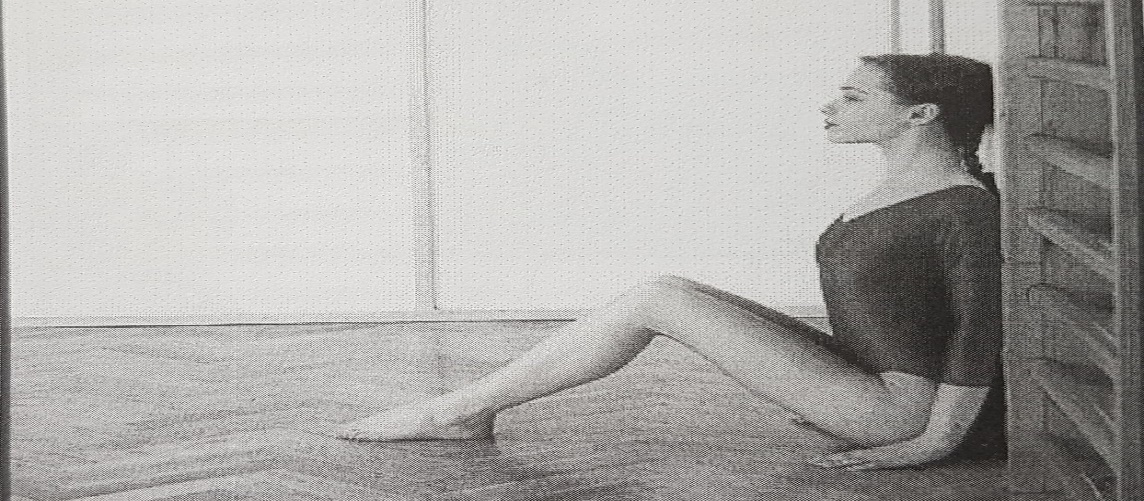 Źródło: S. Owczarek , Atlas ćwiczeń korekcyjnych. Wydawnictwo WSIP, Warszawa  1998.Ćwiczenie numer 5Pw- siad , kończyny dolne zgięte w stawach biodrowych lub kolanowych, kręgosłup  i głowa przylega do ściany, kończyny górne ułożone wzdłuż tułowia.Ruch- wykonujemy  globalną  korekcje postawy:-wyciągnięcie głowy w górę i ustawienie jej w pozycji korygowanej (wzrok skierowany przed siebie, broda lekko ściągnięta do mostka ) -następnie opuszczenie barków z równoczesnym przyciskanie do ściany,-uwypuklenie klatki piersiowej ze ściągnięciem łopatek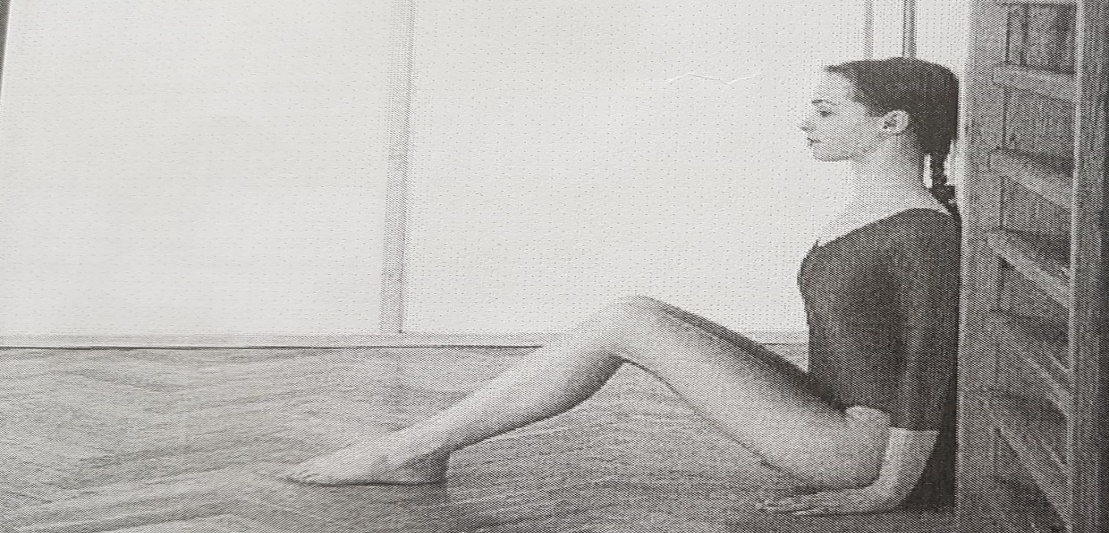 Źródło: S. Owczarek , Atlas ćwiczeń korekcyjnych. Wydawnictwo WSIP, Warszawa  1998.Ćwiczenie numer 6Pw-stojąca - pięty , biodra ,kręgosłup i głowa przylegają do ściany, ręce wzdłuż tułowia.Ruch-  zginania  i prostowanie ( A i B ) głowy  bez odrywania jej od ściany, następnie  ustawienie  głowy w pozycji skorygowanej( zdjęcie C)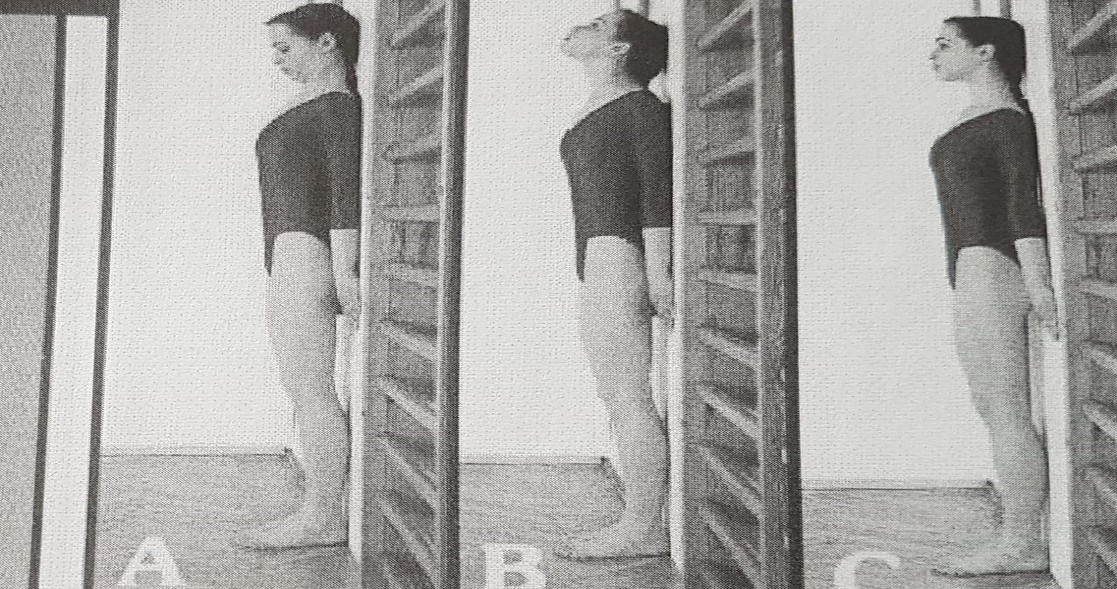 Źródło: S. Owczarek , Atlas ćwiczeń korekcyjnych. Wydawnictwo WSIP, Warszawa  1998.